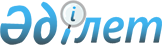 О внесении изменений в постановление Правительства Республики Казахстан от 26 июля 2002 года № 833 "Некоторые вопросы учета, хранения, оценки и дальнейшего использования имущества, обращенного (подлежащего обращению) в собственность государства по отдельным основаниям"Постановление Правительства Республики Казахстан от 22 августа 2011 года № 936.
      Правительство Республики Казахстан ПОСТАНОВЛЯЕТ:
      1. Внести в постановление Правительства Республики Казахстан от 26 июля 2002 года № 833 "Некоторые вопросы учета, хранения, оценки и дальнейшего использования имущества, обращенного (подлежащего обращению) в собственность государства по отдельным основаниям" (САПП Республики Казахстан, 2002 г., № 25, ст. 260) следующие изменения:
      преамбулу изложить в следующей редакции:
      "В соответствии с Гражданским кодексом Республики Казахстан (общая часть) от 27 декабря 1994 года, Гражданским кодексом Республики Казахстан (особенная часть) от 1 июля 1999 года, Уголовно-исполнительным кодексом Республики Казахстан от 13 декабря 1997 года, Кодексом Республики Казахстан от 10 декабря 2008 года "О налогах и других обязательных платежах в бюджет" (Налоговый кодекс), законами Республики Казахстан от 14 июля 1997 года "О нотариате" и от 1 марта 2011 года "О государственном имуществе" Правительство Республики Казахстан ПОСТАНОВЛЯЕТ:";
      Правила учета, хранения, оценки и дальнейшего использования имущества, обращенного (подлежащего обращению) в собственность государства по отдельным основаниям, утвержденные указанным постановлением, изложить в новой редакции согласно приложению к настоящему постановлению.
      2. Настоящее постановление вводится в действие со дня подписания. Правила
учета, хранения, оценки и дальнейшего использования имущества,
обращенного (подлежащего обращению) в собственность
государства по отдельным основаниям
1. Общие положения
      1. Настоящие Правила определяют порядок учета, хранения, оценки и дальнейшего использования имущества, обращенного (подлежащего обращению) в собственность государства по отдельным основаниям (далее - Имущество).
      2. Действие настоящих Правил в части учета, хранения и оценки Имущества не распространяется на бесхозяйные опасные отходы, признанные решением суда поступившими в республиканскую собственность.
      3. Организация работ по учету, хранению, оценке и дальнейшему использованию бесхозяйных опасных отходов, обращенных в республиканскую собственность, осуществляется уполномоченным органом в области охраны окружающей среды.
      4. Комитет по исполнению судебных актов Министерства юстиции Республики Казахстан и его территориальные органы (далее - уполномоченный орган) в порядке, определяемом настоящими Правилами, организует работы по учету, хранению, оценке и дальнейшему использованию следующего имущества, обращенного (подлежащего обращению) в республиканскую собственность:
      1) конфискованного;
      2) вещественных доказательств, обращенных в доход государства на основании судебных актов (далее - вещественные доказательства);
      3) кладов, содержащих вещи, относящиеся к культурным ценностям (далее - клады);
      4) подарков, переданных государственным служащим в связи с их должностным положением или исполнением ими служебных обязанностей, а также членам их семей, подлежащих безвозмездной сдаче в специальный государственный фонд (далее - подарки);
      5) безвозмездно перешедшего в порядке, установленном законодательством Республики Казахстан, в республиканскую собственность, в том числе товары, помещенные под таможенную процедуру отказа в пользу государства.
      5. Местные исполнительные органы районов, городов областного значения (далее - орган, уполномоченный управлять коммунальной собственностью) организуют работу по учету, хранению, оценке и дальнейшему использованию следующего имущества, обращенного (подлежащего обращению) в коммунальную собственность:
      1) признанного в установленном порядке бесхозяйным (далее - бесхозяйное имущество), а также бесхозяйного имущества, находящегося во владении государственных учреждений, в том числе государственных органов, до признания в установленном Гражданским кодексом Республики Казахстан порядке обращенным в доход государства;
      2) перешедшего государству по праву наследования, а также выморочного имущества (далее - наследственное имущество);
      3) находок;
      4) безнадзорных животных;
      5) безвозмездно перешедшего в порядке, установленном постановлением Правительства Республики Казахстан от 29 декабря 2007 года № 1371, в коммунальную собственность;
      6) кладов (доли кладов), не содержащих вещей, относящихся к культурным ценностям.
      6. Уполномоченный орган и органы, уполномоченные управлять коммунальной собственностью, обязаны представлять в налоговые органы сведения об имуществе в порядке, сроки и по форме, установленным уполномоченным государственным органом налоговой службы. 2. Учет и хранение Имущества
      7. Постановка на учет Имущества осуществляется на основании:
      1) соответствующих судебных актов;
      2) свидетельства о праве государства на наследство, выдаваемого нотариусом;
      3) таможенной декларации, заявленной в соответствии с таможенной процедурой отказа в пользу государства, после завершения таможенного оформления;
      4) иных документов, подтверждающих возникновение права собственности государства.
      Имущество ставится на учет также в иных случаях, предусмотренных законодательством Республики Казахстан.
      8. Имущество передается на основании акта описи, оценки и (или) приема-передачи Имущества (приложение 1). Акт описи, оценки и (или) приема-передачи Имущества (далее - Акт описи) составляется в количестве по числу сторон, указанных в нем.
      9. Для учета актов описи ведется книга учета актов описи (приложение 2). В книге учета актов описи (далее - Книга учета) регистрируются акты описи по мере их поступления. Записи в Книге учета должны производиться своевременно, четко и без помарок. Книга учета должна быть пронумерована, прошнурована и скреплена печатью уполномоченного органа или органа уполномоченного управлять коммунальной собственностью.
      10. После внесения Акта описи в Книгу учета на каждую запись открывается инвентаризационная карточка (приложение 3). Заголовок инвентаризационной карточки должен содержать сведения о том, кому передано Имущество, а также о времени передачи Имущества. При реализации Имущества в инвентаризационной карточке указываются сроки расчетов с бюджетом, номер и дата платежного(ых) документа(ов).
      Инвентаризационной карточке присваивается номер, соответствующий номеру Акта описи. В случае, когда по одному Акту описи Имущество передается нескольким организациям, инвентаризационные карточки открываются отдельно на каждую организацию под одним номером.
      11. По истечении года со дня постановки бесхозяйной недвижимой вещи на учет орган, уполномоченный управлять коммунальной собственностью, обращается в суд с требованием о признании этой вещи поступившей в коммунальную собственность.
      12. Хранение Имущества производится в соответствии с требованиями, устанавливаемыми законодательными актами Республики Казахстан. 3. Оценка Имущества
      13. Оценка (переоценка) Имущества для дальнейшего использования, в том числе реализации или безвозмездной передачи в государственную собственность, производится в соответствии с Законом Республики Казахстан "Об оценочной деятельности в Республике Казахстан". Выбор оценщика осуществляется в установленном законодательством Республики Казахстан порядке.
      14. Стоимость Имущества юридических лиц и индивидуальных предпринимателей, безвозмездно передаваемого в собственность государства, подтверждается выпиской из баланса и другими документами. 
      15. Деньги и платежные документы оцениваются по номиналу без привлечения оценщика. 
      16. Оценка драгоценных металлов, драгоценных камней и изделий из них является предварительной и производится для целей транспортировки (пересылки) в филиал Национального Банка Республики Казахстан "Центр кассовых операций и хранения ценностей" (далее - Центр). 
      17. Организация работы по оценке Имущества, обращенного (подлежащего обращению) в республиканскую собственность, производится уполномоченным органом. 
      Организация работы по оценке Имущества, обращенного (подлежащего обращению) в коммунальную собственность, осуществляется органом, уполномоченным управлять коммунальной собственностью. 4. Дальнейшее использование, в том числе реализация Имущества
      18. Дальнейшее использование, в том числе реализация Имущества производятся с соблюдением следующего порядка: 
      1) через торговые организации на основании договора комиссии реализуются: 
      продовольственные товары с ограниченным сроком годности (хранения); 
      промышленные товары, бывшие в употреблении (кроме транспортных средств, антикварных изделий и товаров); 
      2) на торгах на фондовой бирже реализуются ценные бумаги;
      3) на аукционах реализуется иное имущество, не указанное в подпункте 1) настоящего пункта.
      Если после реализации через торговые организации или на аукционах имущество осталось нереализованным полностью или частично, орган исполнительного производства или орган уполномоченный управлять коммунальной собственностью производит переоценку данного Имущества.
      Имущество, не реализованное по минимальной цене, установленной комиссией, пригодное для использования, безвозмездно передается в детские дома, дома престарелых и инвалидов, детские сады, школы, медико-социальные учреждения либо субъектам, предоставляющим специальные социальные услуги. 
      Информация об Имуществе, не реализованном по минимальной цене, в течение 15 календарных дней публикуется на официальном сайте уполномоченного органа или органа, уполномоченного управлять коммунальной собственностью.
      Заявка на безвозмездное приобретение Имущества, не реализованного по минимальной цене, подается в течение одного месяца со дня публикации информации. Заявки подлежат регистрации уполномоченным органом или органом, уполномоченным управлять коммунальной собственностью. При наличии нескольких заявителей, претендующих на приобретение Имущества, приоритетом пользуются лица, подавшие свои заявки ранее.
      В случаях, если Имущество не подлежит дальнейшему использованию по отдельным основаниям, установленным Законом Республики Казахстан  "О государственном имуществе", уполномоченный орган или орган, уполномоченный управлять коммунальной собственностью, составляет об этом акт, который подписывается не менее, чем тремя служащими органа.
      Имущество, не подлежащее дальнейшему использованию, и Имущество, не реализованное по минимальной цене, которое не было востребовано, уничтожаются по решению комиссии.
      19. Выбор организатора аукциона осуществляется путем государственных закупок услуг по организации и проведению аукционов. 
      Отношения с организатором аукциона, возникающие в связи с реализацией Имущества, регулируются в соответствии с гражданским законодательством Республики Казахстан и настоящими Правилами.
      Аукционы по реализации Имущества проводятся с соблюдением следующего порядка: 
      1) уполномоченный орган или орган, уполномоченный управлять коммунальной собственностью, в соответствии с заключенным договором, представляет организатору аукциона перечень Имущества, содержащий его название, количество, стартовую цену, местонахождение, а также определяет метод проведения аукциона; 
      2) организатор аукциона составляет информационное сообщение об Имуществе, предлагаемом для реализации на аукционе, которое должно быть опубликовано в республиканском или местном периодических печатных изданиях, получивших в установленном порядке право официального опубликования нормативных правовых актов, а также по согласованию с уполномоченным органом или органом, уполномоченным управлять коммунальной собственностью, в иных периодических печатных изданиях, не позднее, чем за десять календарных дней до объявленной даты проведения аукциона.
      Дополнительно информационное сообщение об Имуществе, предлагаемом для реализации на аукционе, может быть опубликовано на официальном сайте уполномоченного органа или органа, уполномоченного управлять коммунальной собственностью;
      3) информационное сообщение должно содержать следующие сведения: 
      дату, время и место проведения аукциона; 
      метод проведения аукциона; 
      краткие сведения об Имуществе, его стартовую цену;
      размер и порядок внесения гарантийных взносов;
      место, время и сроки приема заявок на участие в аукционах;
      4) организатор аукциона после опубликования информационного сообщения уведомляет уполномоченный орган или орган, уполномоченный управлять коммунальной собственностью, о дате, времени и месте проведения аукциона в течение 5 рабочих дней;
      5) в аукционе не могут принимать участие сотрудники уполномоченного органа, органа, уполномоченного управлять коммунальной собственностью, и судьи, вынесшие решение об обращении Имущества в собственность государства, по которому проводится аукцион, а также члены их семей и близкие родственники (родители, супруги, родные братья и сестры, дети или свойственники - родные братья и сестры, родители и дети супругов);
      6) к участию в аукционе допускаются физические и юридические лица, внесшие гарантийный взнос в размере пяти процентов от стартовой цены Имущества и зарегистрированные организатором аукциона в порядке, установленном настоящими Правилами;
      7) внесение гарантийного взноса обеспечивает следующие обязательства участника аукциона:
      подписание протокола о результатах аукциона;
      заключение договора купли-продажи Имущества в соответствии с протоколом о результатах аукциона;
      8) для регистрации в качестве участника аукциона необходимо представить:
      заявку на участие в аукционе;
      документ, удостоверяющий личность участника;
      платежный документ, подтверждающий внесение гарантийного взноса;
      документ, удостоверяющий полномочия представителя;
      копии устава и свидетельства о государственной регистрации юридического лица (для юридических лиц);
      учредительные документы с переводом на государственный или русский языки (для иностранных юридических лиц);
      9) прием заявок на участие в аукционе принимается с даты опубликования информационного сообщения и заканчивается за один час до проведения аукциона;
      10) аукцион начинается с объявления правил их проведения, краткой характеристики предмета продажи, метода проведения аукциона, стартовой цены, шага изменения цены;
      11) аукцион признается состоявшимся, если в нем примут участие не менее двух участников, один из которых приобрел выставленное на торги Имущество;
      12) участник аукциона, предложивший наибольшую цену за Имущество, объявляется победителем;
      13) по результатам проведенного аукциона организатором аукциона составляется протокол о результатах аукциона с указанием сведений о покупателе, наименовании Имущества, ее стартовой цене и цене продажи, который подписывается представителями победителя аукциона, организатора аукциона и уполномоченного органа или органа, уполномоченного управлять коммунальной собственностью, а также других участников аукциона. Протокол о результатах аукциона составляется по числу сторон его подписавших и вручается каждому из них по одному экземпляру после завершения торгов;
      14) протокол о результатах аукциона является для победителя аукциона основанием для заключения договора купли-продажи Имущества;
      15) договор купли-продажи Имущества заключается в письменной форме между уполномоченным органом или органом, уполномоченным управлять коммунальной собственностью, победителем и организатором аукциона не позднее трех рабочих дней после проведения аукциона;
      16) победитель аукциона, отказавшийся подписать протокол о результатах состоявшегося аукциона и/или заключить договор купли-продажи Имущества, лишается права дальнейшего участия в проводимых аукционах по этому Имуществу, гарантийный взнос ему не возвращается, а предмет аукциона, от которого отказался покупатель, вновь выставляется на торги.
      Гарантийный взнос не возвращается также в случаях:
      отказа от участия в аукционе менее чем за один час до его проведения;
      отказа участника от подписания протокола о результатах аукциона без обоснования несогласия с результатами;
      17) лицам, купившим какой-либо из предметов аукциона, сумма гарантийного взноса засчитывается в счет уплаченной покупной цены, а лицам, принявшим участие в аукционе, но ничего не купившим на нем, возвращается сумма гарантийного взноса;
      18) в случае объявления первого аукциона несостоявшимся, организатор аукциона может провести следующий по голландскому методу торгов, с соблюдением процедур его проведения, установленных настоящим пунктом, не ранее чем через 10 рабочих дней после объявления первого аукциона несостоявшимся.
      При проведении аукциона по голландскому методу торгов, стоимость Имущества понижается с объявленным шагом до момента, когда один из участников согласится купить его по объявленной цене, которая не должна быть ниже минимальной цены, устанавливаемой комиссией;
      19) шаг повышения или понижения цены при торгах устанавливается в пределах от трех до пяти процентов от стартовой цены.
      20. Имущество, которое может иметь историческую, научную, художественную или иную культурную ценность, подвергается экспертизе специальной комиссией, создаваемой в соответствии с Законом Республики Казахстан "Об охране и использовании объектов историко-культурного наследия".
      Имущество, отнесенное к историческим, научным, художественным или иным культурным ценностям, может быть безвозмездно передано государственным музеям по согласованию с уполномоченным органом по охране и использованию объектов историко-культурного наследия.
      21. Драгоценные металлы, драгоценные камни и изделия из них сдаются в Центр на основании Акта описи.
      22. Драгоценные металлы, драгоценные камни и изделия из них, направляемые в территориальный филиал Национального Банка Республики Казахстан (далее - филиал) или Центр, должны быть упакованы в деревянный ящик или картонную коробку (в зависимости от характера ценностей), которые обшиваются плотной тканью с внутренним швом (далее - посылка с ценностями). Монеты из драгоценных металлов разрешается упаковывать в два мешка (один вложен в другой) из плотной ткани с внутренним швом (далее - мешок с ценностями). Посылки с ценностями (горловины мешков с ценностями) должны быть обвязаны (прошиты) и опломбированы свинцовой пломбой таким образом, чтобы обеспечить невозможность вскрытия посылки (мешка) без нарушения упаковки и пломбы. На посылках (или на ярлыках к мешку) указывается оценка, размеры: длина, ширина, высота в см., вес брутто, адреса получателя и отправителя. Максимальный вес одного места с ценностями (посылки или мешка) не должен превышать 10 (десяти) кг. Направление посылок (мешков) с ценностями почтой и в бумажных пакетах запрещается. 
      Посылки (мешки) с ценностями, оформленные с нарушением указанных требований, филиалами и Центром не принимаются. 
      Посылки (мешки) с ценностями направляются уполномоченным органом самостоятельно или через местные отделы специальной связи в Центр либо самостоятельно в филиал, за исключением Алматинского городского филиала и Алматинского областного филиала, для дальнейшей пересылки в Центр. 
      После приема посылки (мешка) с ценностями филиал выдает квитанцию в порядке, установленном постановлением Правления Национального Банка Республики Казахстан от 3 марта 2001 года № 58 "Об утверждении Правил ведения кассовых операций и операций по инкассации банкнот, монет и ценностей в банках второго уровня и организациях, осуществляющих отдельные виды банковских операций, Республики Казахстан".
      Уполномоченный орган обеспечивает представление в территориальные филиалы Национального Банка Республики Казахстан и Центр образцов оттисков пломб, которые используются при упаковке ценностей, заверенных подписью руководителя и гербовой печатью территориального подразделения уполномоченного органа. Заверенные образцы оттисков пломб (новые образцы оттисков, в случаях их замены) должны быть представлены заблаговременно до направления или сдачи посылок (мешков) с ценностями. Филиалы осуществляют пересылку посылок (мешков) с ценностями в Центр, не вскрывая, в порядке, установленном нормативным правовым актом Национального Банка Республики Казахстан, регулирующим эмиссионно-кассовые операции и хранение ценностей. 
      Пересылка посылок (мешков) с ценностями в Центр осуществляется филиалами только при возможности попутной доставки специальным вагоном в пределах его грузоподъемности, вместимости и ширины дверей.
      При направлении посылки (мешка) с ценностями уполномоченным органом составляется Акт описи (опись) с указанием количества, веса, пробы, вида (наименование) драгоценного металла или камня и отличительных признаков каждого предмета, с подробным описанием каждого из них, которая подписывается руководителем соответствующего регионального подразделения уполномоченного органа.
      Акт описи (опись) составляется в трех экземплярах, из которых первый экземпляр остается в уполномоченном органе, второй - вкладывается в посылку (мешок) с ценностями, третий - отсылается в Центр с сопроводительным письмом. В сопроводительном письме указывается к какому виду Имущества относятся ценности (конфискованному, наследственному, бесхозяйному или кладу), на каком основании оно перешло в собственность государства, кому оно принадлежало (если это известно) с приложением копии документов на конфискацию ценностей (акты изъятия, решения суда, акты судебной экспертизы и т.п.), а также необходимость вскрытия посылки (мешка) и приема ценностей по количеству при обязательном присутствии представителя уполномоченного органа или дается согласие на вскрытие посылки (мешка) и прием ценностей без присутствия своего представителя.
      В подтверждение получения посылки (мешка) с ценностями Центр направляет уполномоченному органу акт предварительного приема. В сопроводительном письме к акту предварительного приема посылки (мешка) с ценностями, к которой имеется указание уполномоченного органа на необходимость вскрытия посылки и приема ценностей по количеству при обязательном присутствии его представителя, указывается дата вскрытия посылки (мешка) с ценностями. В случае неприбытия в указанную дату представителя уполномоченного органа, Центр осуществляет вскрытие посылки и прием ценностей самостоятельно.
      В течение 5 (пяти) рабочих дней со дня получения акта предварительного приема, территориальное подразделение уполномоченного органа возвращает квитанцию о сдаче ценностей филиалу, принявшему ценности.
      Вскрытие посылки (мешка), прием и сортировка ценностей Центром осуществляется в порядке поступления посылок и оформляется актом приема и сортировки ценностей. Результаты вскрытия посылок и приема ценностей Центром являются окончательными. 
      Акт приема и сортировки ценностей Центром направляется уполномоченному органу в течение 5 рабочих дней.
      При обнаружении во время приема ценностей расхождений с данными сопроводительных документов уполномоченному органу в течение 5 рабочих дней, отправившему посылки (мешки) с ценностями, направляется рекламация с указанием выявленных расхождений для принятия соответствующих мер.
      23. Порядок транспортировки, приема, учета, оценки, хранения и реализации драгоценных металлов, драгоценных камней и изделий из них, обращенных (подлежащего обращению) в собственность государства по отдельным основаниям, устанавливается уполномоченным органом по согласованию с Национальным Банком Республики Казахстан.
      Хранение драгоценных металлов, драгоценных камней и изделий из них, сданных в Центр или филиал Национального Банка Республики Казахстан для дальнейшей пересылки в Центр, осуществляется в порядке, установленном Национальным Банком Республики Казахстан.
      24. Имущество в виде денег зачисляется в доход бюджета.
      Иностранная валюта зачисляется в доход государственного бюджета по рыночному курсу обмена валют, определенному на день совершения операции, через филиалы Национального Банка Республики Казахстан. Порядок приема, хранения, реализации неконвертируемой иностранной валюты, обращенной в собственность государства по отдельным основаниям, а также зачисление денег, полученных от их реализации, в бюджет устанавливаются Национальным Банком Республики Казахстан.
      Передача Имущества в виде денег в Национальный Банк Республики Казахстан и его филиалы производится органом, изъявшим такое имущество, с направлением уполномоченному органу уведомления о передаче с указанием суммы, времени передачи и получателя Имущества.
      25. Сумма вкладов (депозитов), поступившая в состав государственного Имущества, перечисляется банками в доход бюджета в полном объеме в номинальном выражении, независимо от того, должны ли они быть возвращены по первому требованию или через какой-либо срок, с заранее оговоренной с депозитором надбавкой либо без таковой по письменному требованию уполномоченного органа или органа, уполномоченного управлять коммунальной собственностью.
      26. Настоящие Правила применяются к имуществу в виде выигрышей по лотерейным билетам государственных лотерей. Стоимость вещевого выигрыша по лотерейным билетам государственных лотерей зачисляется в доход государственного бюджета лицом, являющимся организатором лотереи.
      Передача лотерейных билетов производится по акту описи, в котором указываются название лотереи, дата выпуска, наименование лица, проводившего розыгрыш, серия, номер билетов и сумма выигрыша.
      27. Лом черного и цветного металла, по которым затраты, связанные с транспортировкой, хранением, оценкой, реализацией, превысят их оценочную стоимость, по решению Комиссии может быть реализован по месту нахождения путем сдачи в специализированную организацию по приему металлолома, предложившую наиболее выгодные цены и условия.
      28. Подарки, сданные в уполномоченный орган, образуют специальный государственный фонд. Реализация имущества из специального государственного фонда производится с учетом особенностей, предусмотренных Законом Республики Казахстан "О борьбе с коррупцией".
      29. Экспертиза, оценка и хранение подарков из драгоценных металлов специального государственного фонда до их реализации осуществляются Центром.
      30. Уполномоченный орган производит реализацию подарка после письменного отказа от выкупа лицом, сдавшим подарок. 
      31. Продовольственное сырье, пищевые продукты, не соответствующие требованиям нормативных документов к их качеству и безопасности, табачные изделия и прочие изделия, содержащие табак неустановленного происхождения, не соответствующие требованиям законодательства Республики Казахстан и санитарно-эпидемиологическим правилам и нормам и гигиеническим нормативам, реализуемые без акцизных марок, а также незначительные партии товаров, Имущество, не подлежащее для дальнейшего использования по отдельным основаниям, установленным законодательством Республики Казахстан и иное имущество, по которым затраты, связанные с транспортировкой, хранением, реализацией, проведением санитарно-эпидемиологической экспертизы и сертификации, превысят их оценочную стоимость, уничтожаются комиссией, создаваемой уполномоченным органом или органом, уполномоченным управлять коммунальной собственностью, в соответствии с постановлением Правительства Республики Казахстан от 15 февраля 2008 года № 140.
      В необходимых случаях в состав комиссии могут привлекаться работники санитарно-эпидемиологической службы и иные специалисты местных исполнительных органов и других заинтересованных организаций.
      32. Разукомплектованные транспортные средства, объекты промышленного и иного оборудования, незавершенного строительства либо другое имущество, схожее по существу, могут оцениваться и реализовываться как запасные части или лом черных и цветных металлов.
      33. Жилища, обращенные (поступившие) в собственность государства по отдельным основаниям, указанным в статье 19 Закона Республики Казахстан "О государственном имуществе", включаются в государственный коммунальный жилищный фонд.
      Порядок дальнейшего использования жилищ, поступивших в собственность государства по отдельным основаниям, регулируетсяЗаконом Республики Казахстан "О жилищных отношениях".
      34. При безвозмездной передаче Имущества в государственную собственность между уполномоченным органом или органом, уполномоченным управлять коммунальной собственностью и детским домом, домом престарелых и инвалидов, детским садом, школой, медико-социальным учреждением либо субъектом, предоставляющим специальные социальные услуги составляется акт приема-передачи (передаточный акт) в трех экземплярах на государственном и русском языках, по одному экземпляру для каждой из сторон, участвующих в оформлении акта приема-передачи (передаточного акта).  5. Заключительные положения
      35. Средства, вырученные от реализации Имущества, указанного в пункте 4 и 5 настоящих Правил, а также суммы гарантийных взносов, не возвращенных по основаниям, указанным в подпункте 16) пункта 19 настоящих Правил, зачисляются в доход государственного бюджета в течение пяти рабочих дней, если иное не установлено законодательством Республики Казахстан.
      36. Расходы, связанные с учетом, оценкой, хранением, пересылкой, организацией продажи и иными затратами по дальнейшему использованию Имущества, осуществляются за счет бюджетных средств в соответствии с Бюджетным кодексом Республики Казахстан.
      37. В случае отмены (изменения в соответствующей части) судом акта, на основании которого имущество поступило в собственность государства, уполномоченным органом или органам уполномоченным управлять коммунальной собственностью производится возврат Имущества в натуре. В случае, если имущество было реализовано в порядке, установленном законодательством Республики Казахстан, производится возмещение его стоимости в пределах средств, полученных от его реализации.
      38. Запрещается передача во временное пользование юридическим и физическим лицам Имущества, полученного государством по указанным в пункте 4 и 5 настоящих Правил основаниям.
      39. Должностные лица уполномоченного органа и органов, уполномоченных управлять коммунальной собственностью, за нарушение положений настоящих Правил несут ответственность, предусмотренную законодательными актами Республики Казахстан.
					© 2012. РГП на ПХВ «Институт законодательства и правовой информации Республики Казахстан» Министерства юстиции Республики Казахстан
				
Премьер-Министр
Республики Казахстан
К. МасимовПриложение
к постановлению Правительства
Республики Казахстан
от 22 августа 2011 года № 936
Утверждены
постановлением Правительства
Республики Казахстан
от 26 июля 2002 года № 833 